Chapter 1Managerial Accounting and Cost ConceptsQuestions1-1	The three major types of product costs in a manufacturing company are direct materials, direct labor, and manufacturing overhead.1-2	a.	Direct materials are an integral part of a finished product and their costs can be conveniently traced to it.	b.	Indirect materials are generally small items of material such as glue and nails. They may be an integral part of a finished product but their costs can be traced to the product only at great cost or inconvenience.	c.	Direct labor consists of labor costs that can be easily traced to particular products. Direct labor is also called “touch labor.”	d.	Indirect labor consists of the labor costs of janitors, supervisors, materials handlers, and other factory workers that cannot be conveniently traced to particular products. These labor costs are incurred to support production, but the workers involved do not directly work on the product.	e.	Manufacturing overhead includes all manufacturing costs except direct materials and direct labor. Consequently, manufacturing overhead includes indirect materials and indirect labor as well as other manufacturing costs.1-3	A product cost is any cost involved in purchasing or manufacturing goods. In the case of manufactured goods, these costs consist of direct materials, direct labor, and manufacturing overhead. A period cost is a cost that is taken directly to the income statement as an expense in the period in which it is incurred.1-4Variable cost: The variable cost per unit is constant, but total variable cost changes in direct proportion to changes in volume.Fixed cost: The total fixed cost is constant within the relevant range. The average fixed cost per unit varies inversely with changes in volume.Mixed cost: A mixed cost contains both variable and fixed cost elements.1-5Unit fixed costs decrease as the activity level increases.Unit variable costs remain constant as the activity level increases.Total fixed costs remain constant as the activity level increases.Total variable costs increase as the activity level increases.1-6Cost behavior: Cost behavior refers to the way in which costs change in response to changes in a measure of activity such as sales volume, production volume, or orders processed.Relevant range: The relevant range is the range of activity within which assumptions about variable and fixed cost behavior are valid.1-7	An activity base is a measure of whatever causes the incurrence of a variable cost. Examples of activity bases include units produced, units sold, letters typed, beds in a hospital, meals served in a cafe, service calls made, etc.1-8	The linear assumption is reasonably valid providing that the cost formula is used only within the relevant range.1-9	A discretionary fixed cost has a fairly short planning horizon—usually a year. Such costs arise from annual decisions by management to spend on certain fixed cost items, such as advertising, research, and management development. A committed fixed cost has a long planning horizon—generally many years. Such costs relate to a company’s investment in facilities, equipment, and basic organization. Once such costs have been incurred, they are “locked in” for many years.1-10	Yes. As the anticipated level of activity changes, the level of fixed costs needed to support operations may also change. Most fixed costs are adjusted upward and downward in large steps, rather than being absolutely fixed at one level for all ranges of activity.1-11	The traditional approach organizes costs by function, such as production, selling, and administration. Within a functional area, fixed and variable costs are intermingled. The contribution approach income statement organizes costs by behavior, first deducting variable expenses to obtain contribution margin, and then deducting fixed expenses to obtain net operating income. 1-12	The contribution margin is total sales revenue less total variable expenses.1-13	A differential cost is a cost that differs between alternatives in a decision. An opportunity cost is the potential benefit that is given up when one alternative is selected over another. A sunk cost is a cost that has already been incurred and cannot be altered by any decision taken now or in the future.1-14	No, differential costs can be either variable or fixed. For example, the alternatives might consist of purchasing one machine rather than another to make a product. The difference between the fixed costs of purchasing the two machines is a differential cost.Chapter 1: Applying ExcelThe completed worksheet is shown below.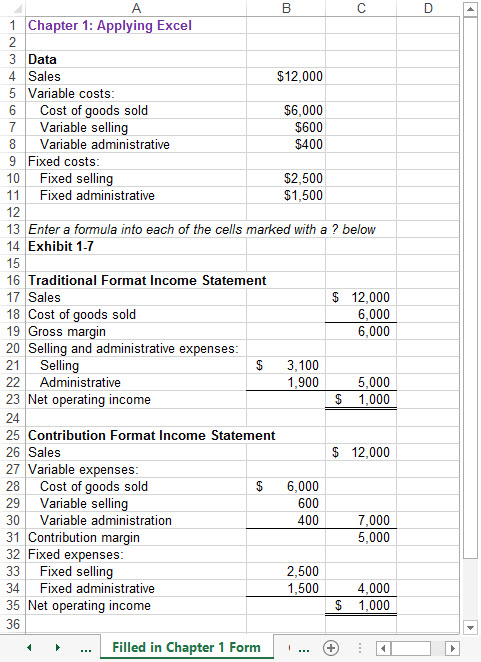 Chapter 1: Applying Excel (continued)The completed worksheet, with formulas displayed, is shown below.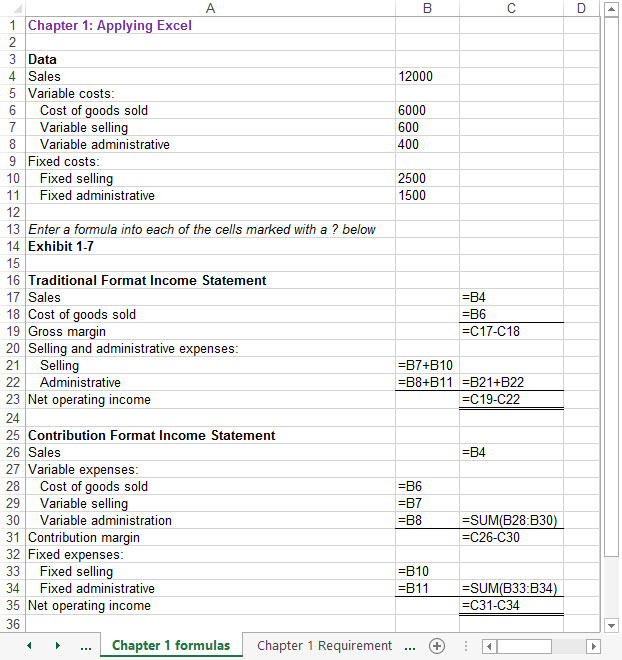 [Note: To display formulas in cells instead of their calculated amounts, consult Excel Help.]Chapter 1: Applying Excel (continued)1.	When the variable selling cost is changed to $900, the worksheet changes as show below: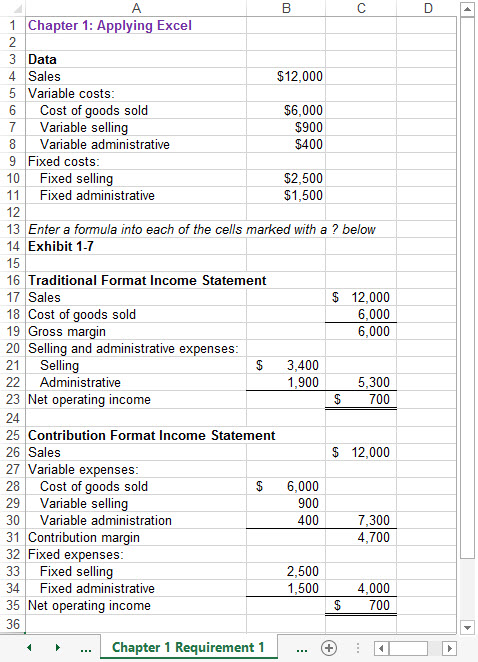 		The gross margin is $6,000; the same as it was before. It did not change because the variable selling expense is deducted after the gross margin, not before it on the traditional format income statement.Chapter 1: Applying Excel (continued)2.	The new worksheet appears below: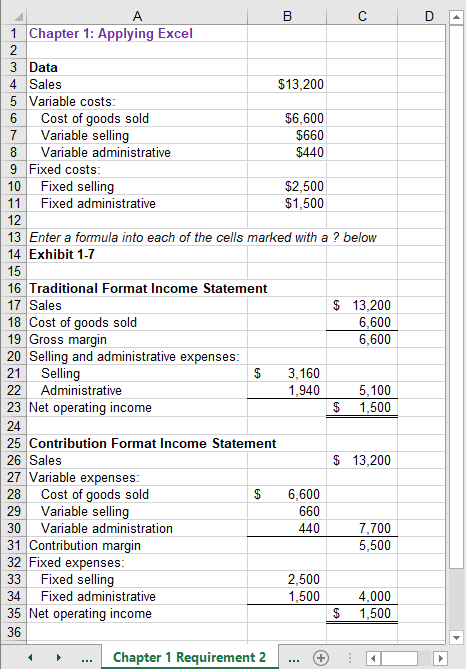 Chapter 1: Applying Excel (continued)		The variable costs increased by 10% when the sales increased by 10%, however the fixed costs did not increase at all. By definition, total variable cost increases in proportion to activity whereas total fixed cost is constant. (In the real world, cost behavior may be messier.)		The contribution margin also increased by 10%, from $5,000 to $5,500, because both of its components—sales and variable costs—increased by 10%.		The net operating income increased by more than 10%, from $1,000 to $1,500, because even though sales and variable expenses increased by 10%, the fixed costs did not increase by 10%.The Foundational 15		Note: The average fixed manufacturing overhead cost per unit of $4.00 is valid for only one level of activity—10,000 units produced.		Note: The average fixed selling and administrative expense per unit of $5.00 is valid for only one level of activity—10,000 units sold.The Foundational 15 (continued)The Foundational 15 (continued)The Foundational 15 (continued)Note: Variable selling and administrative expenses are variable with respect to the number of units sold, not the number of units produced.Exercise 1-1 (15 minutes)Exercise 1-2 (10 minutes)	1.	The cost of a hard drive installed in a computer: direct materials.	2.	The cost of advertising in the Puget Sound Computer User newspaper: selling.	3.	The wages of employees who assemble computers from components: direct labor.	4.	Sales commissions paid to the company’s salespeople: selling.	5.	The salary of the assembly shop’s supervisor: manufacturing overhead.	6.	The salary of the company’s accountant: administrative.	7.	Depreciation on equipment used to test assembled computers before release to customers: manufacturing overhead.	8.	Rent on the facility in the industrial park: a combination of manufacturing overhead, selling, and administrative. The rent would most likely be prorated on the basis of the amount of space occupied by manufacturing, selling, and administrative operations.Exercise 1-3 (15 minutes)	Exercise 1-4 (15 minutes)* Total cost ÷ cups of coffee served in a week	2.	The average cost of a cup of coffee decreases as the number of cups of coffee served increases because the fixed cost is spread over more cups of coffee.Exercise 1-5 (15 minutes)Note: The costs of the salaries of the head of the Radiology Department and Laboratory Department and the rent on the space occupied by Radiology are neither differential costs, nor opportunity costs, nor sunk costs. These costs do not differ between the alternatives and therefore are irrelevant in the decision, but they are not sunk costs because they occur in the future.Exercise 1-6 (15 minutes)1. Traditional income statement2. Contribution format income statementExercise 1-7 (20 minutes)1a. The total direct manufacturing cost incurred is computed as follows:	1b. The total indirect manufacturing cost incurred is computed as follows:		Note: The average fixed manufacturing overhead cost per unit of $5.00 is valid for only one level of activity—20,000 units produced.2a. The total manufacturing cost that is directly traceable to the Manufacturing Department is computed as follows:	2b. None of the manufacturing costs should be treated as indirect costs when the cost object is the Manufacturing Department.Exercise 1-7 (continued)3a. The first step in calculating the total direct selling expense is to determine the fixed portion of the sales representatives’ compensation as follows:	The second step is to calculate the total direct selling expense that is traceable to individual sales representatives as follows: 3b. The total indirect selling expense that cannot be traced to individual sales representatives is $50,000. The advertising expenditures cannot be traced to specific sales representatives.4.	No. Kubin’s administrative expenses could be direct or indirect depending on the cost object. For example, the chief financial officer’s salary would be an indirect cost if the cost object is units of production; however, his salary would be a direct cost if the cost object is the Finance Department that he oversees. Exercise 1-8 (20 minutes)		Note: The average fixed manufacturing overhead cost per unit of $5.00 is valid for only one level of activity—20,000 units produced.		Note: The average fixed selling and administrative expense per unit of $6.00 is valid for only one level of activity—20,000 units sold.Exercise 1-8 (continued)Exercise 1-9 (20 minutes) Note:	The key to answering questions 5 through 8 is to calculate the total fixed manufacturing overhead costs as follows:Note: The average fixed manufacturing overhead cost per unit of $5.00 is valid for only one level of activity—20,000 units produced.Once students understand that total fixed manufacturing overhead is $100,000, questions 5 through 8 are answered as follows:Exercise 1-9 (continued)5. 	The average fixed manufacturing overhead per unit is:6.	The average fixed manufacturing overhead per unit is:7.	The total fixed manufacturing overhead remains unchanged at $100,000.8.	The total fixed manufacturing overhead remains unchanged at $100,000.Exercise 1-10 (10 minutes)3.	Because the 200 units to be sold to the new customer have already been produced, the incremental manufacturing cost per unit is zero. The variable manufacturing costs incurred to make these units have already been incurred and, as such, are sunk costs.Exercise 1-11 (20 minutes)	1.	The company’s variable cost per unit is:		The completed schedule is as follows:	2.	The company’s contribution format income statement is:Exercise 1-12 (10 minutes)1. The computations for parts 1a through 1e are as follows:a.	The cost of batteries in Raw Materials:b.	The cost of batteries in Work in Process:c.	The cost of batteries in Finished Goods:Exercise 1-12 (continued)d.	The cost of batteries in Cost of Goods Sold:e.	The cost of batteries included in selling expense:2.	Raw Materials, Work in Process and Finished Goods would appear on the balance sheet. Cost of Goods Sold and Selling Expense would appear on the income statement. 	Exercise 1-13 (30 minutes)1.		True. The variable manufacturing cost per unit will remain the same within the relevant range.2.		False. The total fixed manufacturing cost will remain the same within the relevant range.3.		True. The total variable manufacturing cost will increase, so the total manufacturing cost will increase too.4.		True. The average fixed manufacturing cost per unit will decrease as the level of activity increases.5.		False. The total variable manufacturing cost will increase (rather than decrease) as the activity level increases.6.		False. The variable manufacturing cost per unit will remain the same, but the average fixed manufacturing cost per unit will decrease as the level of activity increases.7.		True. The variable manufacturing cost per unit of $28 will stay constant within the relevant range. The $28 figure is computed as follows:8.		False. The total fixed manufacturing cost of $420,000 does not change within the relevant range. The $420,000 figure is computed as follows:Exercise 1-13 (continued)9.		True. The underlying computations are as follows:10.	True. The underlying computations are as follows:11.	False. The total variable manufacturing cost will equal $281,400, computed as follows:12.	True. The underlying computations are as follows:Exercise 1-14 (30 minutes)Exercise 1-15 (20 minutes)1. Traditional income statement*$150,000 sales ÷ $750 per pair of skis = 200 pairs of skis.2. Contribution format income statementExercise 1-15 (continued)	3.	Since 200 pairs of skis were sold and the contribution margin totaled $48,000 for the quarter, the contribution margin per unit was $240 ($48,000 ÷ 200 pair of skis = $240 per pair of skis).Exercise 1-16 (10 minutes) 1.	The differential cost is computed as follows:2.	The sunk cost is the cost of the machine purchased seven years ago for $319,000.3.	The opportunity cost is the $374,000 that could have been earned by pursuing the forgone option.Exercise 1-17 (15 minutes)Problem 1-18 (10 minutes)1.	The direct costs of the Apparel Department are as follows:2.	The direct costs of the Evendale Store are as follows:3.	The direct costs in the Apparel Department that are also variable with respect to departmental sales is computed as follows:Problem 1-19 (30 minutes)		1. Contribution format income statementThe variable administrative expense shown above ($12,000) is computed as follows:Problem 1-19 (continued)The fixed selling expense shown above ($30,000) is computed as follows:2. Traditional income statement3.	The selling price per unit is $300,000 ÷ 1,000 units sold = $300.4.	The variable cost per unit is $240,000 ÷ 1,000 units sold = $240.5. The contribution margin per unit is $300 ‒ $240 = $60.6.	The contribution format is more useful because it organizes costs based on their cost behavior. The contribution format enables managers to quickly calculate how variable costs will change in response to changes in unit sales.Problem 1-20 (20 minutes)				*These costs could be direct costs of serving particular seniors.Problem 1-21 (45 minutes)Problem 1-21 (continued)	3.	Fixed costs remain constant in total but vary on a per unit basis inversely with changes in the activity level. As the activity level increases, for example, the fixed costs will decrease on a per unit basis. Showing fixed costs on a per unit basis on the income statement might mislead management into thinking that the fixed costs behave in the same way as the variable costs. That is, management might be misled into thinking that the per unit fixed costs would be the same regardless of how many pianos were sold during the month. For this reason, fixed costs generally are shown only in totals on a contribution format income statement.Problem 1-22 (45 minutes)1.	The total manufacturing overhead cost is computed as follows:2.		The total direct materials cost is computed as follows:3.		The total amount of manufacturing cost is computed as follows:4.	The total variable selling and administrative cost is computed as follows:Problem 1-22 (continued)5.		The total variable cost is computed as follows:6.		The total fixed cost is computed as follows:7.		The total contribution margin is calculated as follows:Problem 1-23 (30 minutes)Note to the Instructor: There may be some exceptions to the answers below. The purpose of this problem is to get the student to start thinking about cost behavior and cost purposes; try to avoid lengthy discussions about how a particular cost is classified.Problem 1-23 (continued)Problem 1-24 (30 minutes)1a.	The total product cost is computed as follows:1b.	The total period cost is computed as follows:2a.	The total direct manufacturing cost is computed as follows:2b.	The total indirect manufacturing cost is computed as follows:3a.	The total manufacturing cost is computed as follows:Problem 1-24 (continued)3b.	The total nonmanufacturing cost is computed as follows:3c.	The total conversion cost is computed as follows:	The total prime cost is computed as follows:4a.	The total variable manufacturing cost is computed as follows:4b.	The total amount of fixed cost for the company as a whole is computed as follows:Problem 1-24 (continued)4c.	The variable cost per unit produced and sold is computed as follows:5a.	The incremental manufacturing cost is computed as follows:Problem 1-25 (30 minutes)Problem 1-25 (continued)Case 1-26 (45 minutes)	1.Case 1-26 (continued)	2.	The average product cost for one patio set would be:3.	The average product cost per set would increase if the production drops. This is because the fixed costs would be spread over fewer units, causing the average cost per unit to rise.4.	a.	Yes, the president may expect a minimum price of $153, which is the average cost to manufacture one set. He might expect a price even higher than this to cover a portion of the administrative costs as well. The brother-in-law probably is thinking of cost as including only direct materials, or, at most, direct materials and direct labor. Direct materials alone would be only $47 per set ($94,000 ÷ 2,000 = $47 per set), and direct materials and direct labor would be only $106 per set (($94,000 + $118,000) ÷ 2,000 = $106 per set).		b.	The term is opportunity cost. The full, regular price of a set might be appropriate here, because the company is operating at full capacity, and this is the amount that must be given up (benefit forgone) to sell a set to the brother-in-law.Case 1-27 (30 minutes)1.	A cost that is classified as a period cost will be recognized on the income statement as an expense in the current period. A cost that is classified as a product cost will be recognized on the income statement as an expense (i.e., cost of goods sold) only when the associated units of product are sold. If some units are unsold at the end of the period, the costs of those unsold units are treated as assets. Therefore, by reclassifying period costs as product costs, the company is able to carry some costs forward in inventories that would have been treated as current expenses.2.	The discussion below is divided into two parts—Gallant’s actions to postpone expenditures and the actions to reclassify period costs as product costs.		The decision to postpone expenditures is questionable. It is one thing to postpone expenditures due to a cash bind; it is quite another to postpone expenditures in order to hit a profit target. Postponing these expenditures may have the effect of ultimately increasing future costs and reducing future profits. If orders to the company’s suppliers are changed, it may disrupt the suppliers’ operations. The additional costs may be passed on to Gallant’s company and may create ill will and a feeling of mistrust. Postponing maintenance on equipment is particularly questionable. The result may be breakdowns, inefficient and/or unsafe operations, and a shortened life for the machinery.Gallant’s decision to reclassify period costs is not ethical—assuming that there is no intention of disclosing in the financial reports this reclassification. Such a reclassification would be a violation of the principle of consistency in financial reporting and is a clear attempt to mislead readers of the financial reports. Although some may argue that the overall effect of Gallant’s action will be a “wash”—that is, profits gained in this period will simply be taken from the next period—the trend of earnings will be affected. Hopefully, the auditors would discover any such attempt to manipulate annual earnings and would refuse to issue an unqualified opinion due to the lack of consistency. However, recent accounting scandals may lead to some skepticism about how forceful auditors have been in enforcing tight accounting standards.Appendix 1ACost of QualityExercise 1A-1 (10 minutes)	1.	Quality of conformance	2.	Quality costs	3.	Quality circles	4.	Prevention costs, appraisal costs	5.	Internal failure costs, external failure costs	6.	External failure costs	7.	Appraisal costs	8.	Prevention costs	9.	Internal failure costs	10.	External failure costs	11.	Prevention costs, appraisal costs	12.	Quality cost reportExercise 1A-2 (15 minutes)	1.	2.	Prevention costs and appraisal costs are incurred in an effort to keep poor quality of conformance from occurring. Internal and external failure costs are incurred because poor quality of conformance has occurred.Problem 1A-3 (60 minutes)1.	An analysis of the company’s quality cost report is presented below (dollar amounts are in thousands):		* Percentage figures may not add down due to rounding.Problem 1A-3 (continued)From the above analysis it would appear that Mercury, Inc.’s program has been successful.Total quality costs have declined from 16.0% to 12.3% as a percentage of total production cost. In dollar amount, total quality costs went from $670,000 last year to $590,000 this year.External failure costs, those costs signaling customer dissatisfaction, have declined from 9.8% of total production costs to 2.3%. These declines in warranty repairs and customer returns should result in increased sales in the future.Appraisal costs have increased from 2.4% to 2.7% of total production cost.Internal failure costs have increased from 2.1% to 4.2% of production costs. This increase has probably resulted from the increase in appraisal activities. Defective units are now being spotted more frequently before they are shipped to customers.Prevention costs have increased from 1.7% of total production cost to 3.1% and from 10.4% of total quality costs to 25.4%. The $80,000 increase is more than offset by decreases in other quality costs.	2.	The initial effect of emphasizing prevention and appraisal was to reduce external failure costs and increase internal failure costs. The increase in appraisal activities resulted in catching more defective units before they were shipped to customers. As a consequence, rework and scrap costs increased. In the future, an increased emphasis on prevention should result in a decrease in internal failure costs. And as defect rates are reduced, resources devoted to appraisal can be reduced.	3.	To measure the cost of not implementing the quality program, management could assume that sales and market share would continue to decline and then calculate the lost profit. Or, management might assume that the company will have to cut its prices to hang on to its market share. The impact on profits of lowering prices could be estimated.Problem 1A-4 (60 minutes)Problem 1A-4 (continued)2.Problem 1A-4 (continued)	3.	The overall impact of the company’s increased emphasis on quality over the past year has been positive in that total quality costs have decreased from 16% of sales to 13.6% of sales. Despite this improvement, the company still has a poor distribution of quality costs. The bulk of the quality costs in both years is traceable to internal and external failure, rather than to prevention and appraisal. Although the distribution of these costs is poor, the trend this year is toward more prevention and appraisal as the company has given more emphasis on quality.		Probably due to the increased spending on prevention and appraisal activities during the past year, internal failure costs have increased by one half, going from $2.4 million to $3.6 million. The reason internal failure costs have gone up is that, through increased appraisal activity, defects are being caught and corrected before products are shipped to customers. Thus, the company is incurring more cost for scrap, rework, and so forth, but it is saving huge amounts in field servicing, warranty repairs, and product recalls. External failure costs have fallen sharply, decreasing from $6.9 million last year to just $2.7 million this year.		If the company continues its emphasis on prevention and appraisal—and particularly on prevention—its total quality costs should continue to decrease in future years. Although internal failure costs are increasing for the moment, these costs should decrease in time as better quality is designed into products. Appraisal costs should also decrease as the need for inspection, testing, and so forth decreases as a result of better engineering and tighter process control.	1.Direct materials	$  6.00Direct labor	3.50Variable manufacturing overhead	   1.50Variable manufacturing cost per unit	$11.00Variable manufacturing cost per unit (a)	$11.00Number of units produced (b)	  10,000Total variable manufacturing cost (a) × (b)	$110,000Average fixed manufacturing overhead per unit (c)	 $4.00Number of units produced (d)	  10,000Total fixed manufacturing cost (c) × (d)	   40,000Total product (manufacturing) cost	$150,000	2.Sales commissions	$1.00Variable administrative expense	  0.50Variable selling and administrative per unit	$1.50Variable selling and admin. per unit (a)	$1.50Number of units sold (b)	  10,000Total variable selling and admin. expense
 	(a) × (b)	$15,000Average fixed selling and administrative expense per unit ($3 fixed selling + $2 fixed admin.) (c)	 $5.00Number of units sold (d)	  10,000Total fixed selling and administrative expense (c) × (d)	  50,000Total period (nonmanufacturing) cost	$65,0003.Direct materials	$  6.00Direct labor	3.50Variable manufacturing overhead	   1.50Sales commissions	1.00Variable administrative expense	   0.50Variable cost per unit sold	$12.504.Direct materials	$  6.00Direct labor	3.50Variable manufacturing overhead	   1.50Sales commissions	1.00Variable administrative expense	   0.50Variable cost per unit sold	$12.50	5.Variable cost per unit sold (a)	$12.50Number of units sold (b)	8,000Total variable costs (a) × (b)	   $100,0006.Variable cost per unit sold (a)	$12.50Number of units sold (b)	12,500Total variable costs (a) × (b)	   $156,2507.Total fixed manufacturing cost
(see requirement 1) (a)	$40,000Number of units produced (b)	8,000Average fixed manufacturing cost per unit produced (a) ÷ (b)	$5.008.Total fixed manufacturing cost
(see requirement 1) (a)	$40,000Number of units produced (b)	12,500Average fixed manufacturing cost per unit produced (a) ÷ (b)	$3.209.Total fixed manufacturing cost
(see requirement 1)	$40,00010.Total fixed manufacturing cost
(see requirement 1)	$40,000$40,000$40,000$40,000$40,00011.Variable overhead per unit (a)	Variable overhead per unit (a)	$1.50$1.50$1.50Number of units produced (b)	 Number of units produced (b)	  8,000 8,000 8,000Total variable overhead cost (a) × (b)	Total variable overhead cost (a) × (b)	$12,000$12,000$12,000Total fixed overhead (see requirement 1)	Total fixed overhead (see requirement 1)	  40,000  40,000  40,000Total manufacturing overhead cost	Total manufacturing overhead cost	$52,000$52,000$52,000Total manufacturing overhead cost (a)	Total manufacturing overhead cost (a)	Total manufacturing overhead cost (a)	$52,000$52,000$52,000$52,000Number of units produced (b)	Number of units produced (b)	Number of units produced (b)	  8,000  8,000  8,000  8,000Manufacturing overhead per unit (a) ÷ (b)	Manufacturing overhead per unit (a) ÷ (b)	Manufacturing overhead per unit (a) ÷ (b)	$6.50$6.50$6.50$6.50	12.Variable overhead per unit (a)	Variable overhead per unit (a)	$1.50$1.50$1.50Number of units produced (b)	 Number of units produced (b)	  12,500 12,500 12,500Total variable overhead cost (a) × (b)	Total variable overhead cost (a) × (b)	$18,750$18,750$18,750Total fixed overhead (see requirement 1)	Total fixed overhead (see requirement 1)	  40,000  40,000  40,000Total manufacturing overhead cost	Total manufacturing overhead cost	$58,750$58,750$58,750Total manufacturing overhead cost (a)	Total manufacturing overhead cost (a)	Total manufacturing overhead cost (a)	$58,750$58,750$58,750$58,750Number of units produced (b)	Number of units produced (b)	Number of units produced (b)	  12,500  12,500  12,500  12,500Manufacturing overhead per unit (a) ÷ (b)	Manufacturing overhead per unit (a) ÷ (b)	Manufacturing overhead per unit (a) ÷ (b)	$4.70$4.70$4.70$4.7013.Selling price per unit	Selling price per unit	Selling price per unit	$22.00$22.00Variable cost per unit sold
(see requirement 4)	Variable cost per unit sold
(see requirement 4)	Variable cost per unit sold
(see requirement 4)	  12.50  12.50Contribution margin per unit	Contribution margin per unit	Contribution margin per unit	  $  9.50  $  9.5014.Direct materials per unit	$6.00Direct labor per unit	   3.50Direct manufacturing cost per unit	$9.50Direct manufacturing cost per unit (a)$9.50Number of units produced (b)	11,000Total direct manufacturing cost (a) × (b)	$104,500Variable overhead per unit (a)	Variable overhead per unit (a)	$1.50Number of units produced (b)	 Number of units produced (b)	  11,000Total variable overhead cost (a) × (b)	Total variable overhead cost (a) × (b)	$16,500$16,500$16,500$16,500Total fixed overhead (see requirement 1)	Total fixed overhead (see requirement 1)	  40,000  40,000  40,000  40,000Total indirect manufacturing cost	Total indirect manufacturing cost	$56,500$56,500$56,500$56,50015.Direct materials per unit	$6.00$6.00Direct labor per unit	   3.50  3.50Variable manufacturing overhead per unit	   1.50   1.50Incremental cost per unit produced	$11.00$11.00CostCost ObjectDirect CostIndirect Cost1.The wages of pediatric nursesThe pediatric departmentX2.Prescription drugsA particular patientX3.Heating the hospitalThe pediatric departmentX4.The salary of the head of pediatricsThe pediatric departmentX5.The salary of the head of pediatricsA particular pediatric patientX6.Hospital chaplain’s salaryA particular patientX7.Lab tests by outside contractorA particular patientX8.Lab tests by outside contractorA particular departmentXProduct CostPeriod Cost1.Depreciation on salespersons’ cars	X2.Rent on equipment used in the factory	X3.Lubricants used for machine maintenance	X4.Salaries of personnel who work in the finished goods warehouse	X5.Soap and paper towels used by factory workers at the end of a shift	X6.Factory supervisors’ salaries	X7.Heat, water, and power consumed in the factory	X8.Materials used for boxing products for shipment overseas (units are not normally boxed)	X9.Advertising costs	X10.Workers’ compensation insurance for factory employees	X11.Depreciation on chairs and tables in the factory lunchroom	X12.The wages of the receptionist in the administrative offices	X13.Cost of leasing the corporate jet used by the company's executives	X14.The cost of renting rooms at a Florida resort for the annual sales conference	X15.The cost of packaging the company’s product	X1.Cups of Coffee Served
 in a WeekCups of Coffee Served
 in a WeekCups of Coffee Served
 in a Week2,0002,1002,200Fixed cost	$1,200$1,200$1,200Variable cost	    440    462    484Total cost	$1,640$1,662$1,684Average cost per cup served *	$0.820$0.791$0.765ItemDifferential CostSunkCostOpportunity Cost1.Cost of the old X-ray machine	X2.The salary of the head of the Radiology Department	3.The salary of the head of the Laboratory Department	4.Cost of the new color laser printer	X5.Rent on the space occupied by Radiology	6.The cost of maintaining the old machine	X7.Benefits from a new DNA analyzer	X8.Cost of electricity to run the X-ray machines	XCherokee Inc.Traditional Income StatementCherokee Inc.Traditional Income StatementCherokee Inc.Traditional Income StatementSales ($30 per unit × 20,000 units)	$600,000Cost of goods sold 
($24,000 + $180,000 – $44,000)	 160,000Gross margin	440,000Selling and administrative expenses:Selling expenses
(($4 per unit × 20,000 units) + $40,000)	$120,000Administrative expenses 
(($2 per unit × 20,000 units) + $30,000)	   70,000 190,000Net operating income	$250,000Cherokee Inc.Contribution Format Income StatementCherokee Inc.Contribution Format Income StatementCherokee Inc.Contribution Format Income StatementSales ($30 per unit × 20,000 units)	$600,000Variable expenses:Cost of goods sold 
($24,000 + $180,000 – $44,000)	$160,000Selling expenses ($4 per unit × 20,000 units)	80,000Administrative expenses 
($2 per unit × 20,000 units)	   40,000 280,000Contribution margin	320,000Fixed expenses:Selling expenses	40,000Administrative expenses	   30,000   70,000Net operating income	$250,000Direct materials per unit	$7.00Direct labor per unit	4.00Direct manufacturing cost per unit (a)	$11.00Number of units sold (b)	20,000Total direct manufacturing cost (a) × (b)	   $220,000Variable manufacturing overhead per unit	$1.50Fixed manufacturing overhead per unit	 5.00Indirect manufacturing cost per unit (a)	$6.50Number of units sold (b)	20,000Total indirect manufacturing cost (a) × (b)	  $130,000Direct materials per unit	$7.00Direct labor per unit	4.00Variable manufacturing overhead per unit	1.50Fixed manufacturing overhead per unit	5.00Total manufacturing cost per unit (a)	$17.50Number of units sold (b)	20,000Total direct costs (a) × (b)	   $350,000Fixed selling expense per unit (a)	$3.50Number of units sold (b)	20,000Total fixed selling expense (a) × (b)	   $70,000Total fixed selling expense (a)	   $70,000Advertising expenditures (b)	$50,000Total fixed portion of the sales representatives’ compensation (a) ‒ (b)	$20,000Sales commissions per unit (a)	$1.00Number of units sold (b)	20,000Total sales commission (a) × (b)	  $20,000Fixed portion of sales representatives’ compensation	 20,000Total direct selling expense	$40,000	1.Direct materials	$  7.00Direct labor	4.00Variable manufacturing overhead	   1.50Variable manufacturing cost per unit	$12.50Variable manufacturing cost per unit (a)	$12.50Number of units produced (b)	  20,000Total variable manufacturing cost (a) × (b)	$250,000Average fixed manufacturing overhead per unit (c)	 $5.00Number of units produced (d)	  20,000Total fixed manufacturing cost (c) × (d)	 100,000Total product cost	$350,000	2.Sales commissions	$1.00Variable administrative expense	  0.50Variable selling and administrative per unit	$1.50Variable selling and admin. per unit (a)	$1.50Number of units sold (b)	  20,000Total variable selling and admin. expense
 	(a) × (b)	$30,000Average fixed selling and administrative expense per unit ($3.50 fixed selling + $2.50 fixed administrative) (c)	 $6.00Number of units sold (d)	  20,000Total fixed selling and administrative expense (c) × (d)	120,000Total period cost	$150,000	3.Direct materials	$  7.00Direct labor	4.00Variable manufacturing overhead	   1.50Variable manufacturing cost per unit	$12.50Variable manufacturing cost per unit (a)	$12.50Number of units produced (b)	  22,000Total variable manufacturing cost (a) × (b)	$275,000Total fixed manufacturing cost (see requirement 1)	 100,000Total product cost	$375,000	4.Sales commissions	$1.00Variable administrative expense	  0.50Variable selling and administrative per unit	$1.50Variable selling and admin. per unit (a)	$1.50Number of units sold (b)	  18,000Total variable selling and admin. expense
 	(a) × (b)	$27,000Total fixed selling and administrative expense (see requirement 2)	120,000Total period cost	$147,0001.Direct materials	$  7.00Direct labor	4.00Variable manufacturing overhead	   1.50Sales commissions	1.00Variable administrative expense	   0.50Variable cost per unit sold	$14.002.Direct materials	$  7.00Direct labor	4.00Variable manufacturing overhead	   1.50Sales commissions	1.00Variable administrative expense	   0.50Variable cost per unit sold	$14.00	3.Variable cost per unit sold (a)	$14.00Number of units sold (b)	18,000Total variable costs (a) × (b)	   $252,0004.Variable cost per unit sold (a)	$14.00Number of units sold (b)	22,000Total variable costs (a) × (b)	   $308,000Average fixed manufacturing overhead cost per unit (a)	$5.00Number of units produced (b)	20,000Total fixed manufacturing overhead (a) × (b)	$100,000Total fixed manufacturing overhead (a)	$100,000Number of units produced (b)	18,000Average fixed manufacturing cost per unit produced (rounded) (a) ÷ (b)	$5.56Total fixed manufacturing overhead (a)	$100,000Number of units produced (b)	22,000Average fixed manufacturing cost per unit produced (rounded) (a) ÷ (b)	$4.551.Direct materials	$  7.00Direct labor	4.00Variable manufacturing overhead	   1.50Total incremental cost	$12.502.Direct materials	$  7.00Direct labor	4.00Variable manufacturing overhead	   1.50Sales commissions	1.00Variable administrative expense	   0.50Variable cost per unit sold	$14.004.Sales commission	$1.00Variable administrative expense	 0.50Variable cost per unit sold	$1.50Units produced and soldUnits produced and soldUnits produced and sold30,00040,00050,000Total costs:Variable cost	$180,000$240,000$300,000Fixed cost	 300,000 300,000 300,000Total costs	$480,000$540,000$600,000Cost per unit:Variable cost	$  6.00$  6.00$  6.00Fixed cost	  10.00   7.50   6.00Total cost per unit	$16.00$13.50$12.00Sales (45,000 units × $16 per unit)	$720,000Variable expenses (45,000 units × $6 per unit)	 270,000Contribution margin	450,000Fixed expense	 300,000Net operating income	$150,000Beginning raw materials inventory	0Plus: Battery purchases	8,000Batteries available	8,000Minus: Batteries withdrawn	7,600Ending raw materials inventory (a)	400400Cost per battery (b)	$80$80Raw materials on April 30th (a) × (b)	$32,000$32,000Beginning work in process inventory	0Plus: Batteries withdrawn for production	7,500Batteries available	7,500Minus: Batteries transferred to finished goods (7,500 × 90%)	6,750Ending work in process inventory (a)	750750Cost per battery (b)	$80$80Work in process on April 30th (a) × (b)	$60,000$60,000Beginning finished goods inventory	0Plus: Batteries transferred in from work in process (see requirement b)	6,750Batteries available	6,750Minus: Batteries transferred out to cost of goods sold (6,750 × (100% ‒ 30%))	4,725Ending finished goods inventory (a)	2,0252,025Cost per battery (b)	$80$80Finished goods on April 30th (a) × (b)	$162,000$162,000Number of batteries (see requirement c) (a)	4,725Cost per battery (b)	$80Cost of goods sold for April (a) × (b)	$378,000Number of batteries (a)	100Cost per battery (b)	$80Selling expense for April (a) × (b)	$8,000Total manufacturing cost per unit (a)	$70.00Variable manufacturing cost percentage (b)	40%Variable manufacturing cost per unit (a) × (b)	   $28.00Total manufacturing cost per unit (a)	$70.00Variable manufacturing cost per unit (b)	28.00Average fixed manufacturing cost per unit (a) ‒ (b)	$42.00Number of units produced	 × 10,000Total fixed manufacturing cost	$420,000Variable manufacturing cost per unit (see requirement 7) (a)	$28.00Number of units produced (b)	10,050Total variable manufacturing cost (a) × (b)	$281,400Total fixed manufacturing cost (see requirement 8)	 420,000Total manufacturing cost	$701,400Total fixed manufacturing cost (see requirement 8) (a)	$420,000Number of units produced (b)	10,050Average fixed manufacturing cost per unit (a) ÷ (b)	$41.79Variable manufacturing cost per unit (see requirement 7) (a)	$28.00Number of units produced (b)	10,050Total variable manufacturing cost (a) × (b)	   $281,400Variable manufacturing cost per unit (see requirement 7)	$28.00Average fixed manufacturing cost per unit (see requirement 10)	41.79Total manufacturing cost per unit	$69.79Cost Classifications for:Cost Classifications for:Cost Classifications for:Cost Classifications for:Name of the Cost(1) Predicting Cost behavior(2) Manufacturers(3) Preparing Financial Statements(4) Decision MakingRental revenue forgone, $30,000 per year	NoneNoneNoneOpportunity costDirect materials cost, $80 per unit	VariableDirect materialsProductRental cost of warehouse, $500 per month	FixedNonePeriodRental cost of equipment, $4,000 per month	FixedManufacturing overheadProductDirect labor cost, $60 per unit	VariableDirect laborProductDepreciation of the annex space, $8,000 per year	FixedManufacturing overheadProductSunk costAdvertising cost, $50,000 per year	FixedNonePeriodSupervisor's salary, $3,500 per month	FixedManufacturing overheadProductElectricity for machines, $1.20 per unit	VariableManufacturing overheadProductShipping cost, $9 per unit	VariableNonePeriodReturn earned on investments, $3,000 per year	NoneNoneNoneOpportunity costThe Alpine House, Inc.Traditional Income StatementThe Alpine House, Inc.Traditional Income StatementThe Alpine House, Inc.Traditional Income StatementSales	$150,000Cost of goods sold 
($30,000 + $100,000 – $40,000)	   90,000Gross margin	60,000Selling and administrative expenses:Selling expenses (($50 per unit × 200 pairs of skis*) + $20,000)	$30,000Administrative expenses (($10 per unit × 200 pairs of skis) + $20,000)	22,000   52,000Net operating income	$   8,000The Alpine House, Inc.Contribution Format Income StatementThe Alpine House, Inc.Contribution Format Income StatementThe Alpine House, Inc.Contribution Format Income StatementSales	$150,000Variable expenses:Cost of goods sold 
($30,000 + $100,000 – $40,000)	$90,000Selling expenses 
($50 per unit × 200 pairs of skis)	10,000Administrative expenses 
($10 per unit × 200 pairs of skis)	  2,000 102,000Contribution margin	48,000Fixed expenses:Selling expenses	20,000Administrative expenses	 20,000   40,000Net operating income	$   8,000Cost of a new model 300 (a)	$313,000Cost of a new model 200 (b)	$275,000Differential cost (a) ‒ (b)	$38,000Cost Classifications for:Cost Classifications for:Cost Item(1)Predicting Cost Behavior(2)Preparing Financial Statements1.Hamburger buns at a Wendy’s restaurant	VariableProduct 2.Advertising by a dental office	FixedPeriod3.Apples processed and canned by Del Monte	VariableProduct4.Shipping canned apples from a Del Monte plant to customers	VariablePeriod5.Insurance on a Bausch & Lomb factory producing contact lenses	FixedProduct6.Insurance on IBM’s corporate headquarters	FixedPeriod7.Salary of a supervisor overseeing production of printers at Hewlett-Packard	FixedProduct8.Commissions paid to automobile salespersons	VariablePeriod9.Depreciation of factory lunchroom facilities at a General Electric plant	FixedProduct10.Steering wheels installed in BMWs	VariableProductApparel Department cost of sales—Evendale Store	$  90,000Apparel Department sales commission—Evendale Store	7,000Apparel Department manager’s salary—Evendale Store	      8,000Total direct costs for the Apparel Department	$105,000Apparel Department cost of sales—Evendale Store	$  90,000Store manager’s salary—Evendale Store	12,000Apparel Department sales commission—Evendale Store	7,000Store utilities—Evendale Store	11,000Apparel Department manager’s salary—Evendale Store	    8,000Janitorial costs—Evendale Store	      9,000Total direct costs for the Evendale Store	$137,000Apparel Department cost of sales—Evendale Store	$90,000Apparel Department sales commission—Evendale Store	    7,000Total direct costs for the Apparel Department that are also variable costs	$97,000Todrick CompanyContribution Format Income StatementTodrick CompanyContribution Format Income StatementTodrick CompanyContribution Format Income StatementSales	$300,000Variable expenses:Cost of goods sold 
($20,000 + $200,000 – $7,000)	$213,000Selling expense	15,000Administrative expense	 12,000 240,000Contribution margin	60,000Fixed expenses:Selling expense	30,000Administrative expense	 12,000   42,000Net operating income	$  18,000Sales (a)	$300,000Contribution margin (b)	$60,000Total variable costs (a) ‒ (b)	$240,000Total variable costs (a)	$240,000Cost of goods sold	$213,000Variable selling expense	   15,000Cost of goods sold plus variable selling expense (b)	$228,000Variable administrative expense (a) ‒ (b)	$12,000Contribution margin (a)	$60,000Net operating income (b)	$18,000Total fixed costs (a) ‒ (b)	$42,000Total fixed costs (a)	$42,000Fixed administrative expense (b)	$12,000 Fixed selling expense (a) ‒ (b)	$30,000Todrick CompanyTraditional Income StatementTodrick CompanyTraditional Income StatementTodrick CompanyTraditional Income StatementSales	$300,000Cost of goods sold 
($20,000 + $200,000 – $7,000)	213,000Gross margin	87,000Selling and administrative expenses:Selling expense
($15,000 + $30,000)	$45,000Administrative expense 
($12,000 + $12,000)	 24,000  69,000Net operating income	$ 18,000Direct or Indirect Cost of the Meals-On-Wheels ProgramDirect or Indirect Cost of the Meals-On-Wheels ProgramDirect or Indirect Cost of Particular Seniors Served by the Meals-On-Wheels ProgramDirect or Indirect Cost of Particular Seniors Served by the Meals-On-Wheels ProgramVariable or Fixed with Respect to the Number of Seniors Served by the Meals-On-Wheels ProgramVariable or Fixed with Respect to the Number of Seniors Served by the Meals-On-Wheels ProgramItemDescriptionDirectIndirectDirectIndirectVariableFixeda.The cost of leasing the Meals-On-Wheels van	XXXb.The cost of incidental supplies such as salt, pepper, napkins, and so on	XX*Xc.The cost of gasoline consumed by the Meals-On-Wheels van	XXXd.The rent on the facility that houses Madison Seniors Care Center, including the Meals-On-Wheels program	XXXe.The salary of the part-time manager of the Meals-On-Wheels program	XXXf.Depreciation on the kitchen equipment used in the Meals-On-Wheels program	XXXg.The hourly wages of the caregiver who drives the van and delivers the meals	XX*Xh.The costs of complying with health safety regulations in the kitchen	XXXi.The costs of mailing letters soliciting donations to the Meals-On-Wheels program	XXX	1.Marwick’s Pianos, Inc.
Traditional Income Statement
For the Month of AugustMarwick’s Pianos, Inc.
Traditional Income Statement
For the Month of AugustMarwick’s Pianos, Inc.
Traditional Income Statement
For the Month of AugustSales (40 pianos × $3,125 per piano)	$125,000Cost of goods sold 
(40 pianos × $2,450 per piano)	   98,000Gross margin	27,000Selling and administrative expenses:Selling expenses:Advertising	$    700Sales salaries and commissions
[$950 + (8% × $125,000)]	10,950Delivery of pianos 
(40 pianos × $30 per piano)	1,200Utilities	350Depreciation of sales facilities	     800Total selling expenses	 14,000Administrative expenses:Executive salaries	2,500Insurance	400Clerical 
[$1,000 + (40 pianos × $20 per piano)]	1,800Depreciation of office equipment	     300Total administrative expenses	  5,000Total selling and administrative expenses	   19,000Net operating income	$  8,000	2.Marwick’s Pianos, Inc.
Contribution Format Income Statement
For the Month of AugustMarwick’s Pianos, Inc.
Contribution Format Income Statement
For the Month of AugustMarwick’s Pianos, Inc.
Contribution Format Income Statement
For the Month of AugustTotalPer 
PianoSales (40 pianos × $3,125 per piano)	$125,000$3,125Variable expenses:Cost of goods sold 
(40 pianos × $2,450 per piano)	98,0002,450Sales commissions (8% × $125,000)	10,000250Delivery of pianos (40 pianos × $30 per piano)	1,20030Clerical (40 pianos × $20 per piano)	       800      20Total variable expenses	 110,000  2,750Contribution margin	   15,000$  375Fixed expenses:Advertising	700Sales salaries	950Utilities	350Depreciation of sales facilities	800Executive salaries	2,500Insurance	400Clerical	1,000Depreciation of office equipment	       300Total fixed expenses	     7,000Net operating income	$   8,000Direct labor cost (a)	$15,000Direct labor as a percentage of total conversion costs (b)	30%Total conversion cost (a) ÷ (b)	$50,000Total conversion cost (a)	$50,000Direct labor cost (b)	$15,000Total manufacturing overhead cost (a) ‒ (b)	$35,000Direct labor cost (a)	$15,000Direct labor as a percentage of total prime costs (b)	40%Total prime cost (a) ÷ (b)	$37,500Total prime cost (a)	$37,500Direct labor cost (b)	$15,000Total direct materials cost (a) ‒ (b)	$22,500Direct materials cost	$22,500Direct labor cost	15,000Manufacturing overhead cost	35,000Total manufacturing cost	$72,500Total sales (a)	$120,000Sales commission percentage (b)	5%Total variable selling and administrative cost (a) × (b)	$6,000Direct materials cost	$22,500Direct labor cost	15,000Sales commissions	   6,000Total variable cost	$43,500Total selling and administrative expenses (a)	$18,000Sales commissions (b)	$6,000Total fixed selling and administrative expense (a) ‒ (b)	$12,000Total fixed manufacturing overhead	  35,000Total fixed cost	$47,000Sales (a)	$120,000Variable costs (b)	$43,500Contribution margin (a) ‒ (b)	$76,500Variable orSellingAdministrativeManufacturing(Product) CostManufacturing(Product) CostCost ItemFixedCostCostDirectIndirect1.Property taxes, factory	FX2.Boxes used for packaging detergent produced by the company	VX3.Salespersons’ commissions	VX4.Supervisor’s salary, factory	FX5.Depreciation, executive autos	FX6.Wages of workers assembling computers	VX7.Insurance, finished goods warehouses	FX8.Lubricants for production equipment	VX9.Advertising costs	FX10.Microchips used in producing calculators	VX11.Shipping costs on merchandise sold	VX12.Magazine subscriptions, factory lunchroom	FX13.Thread in a garment factory	VX14.Executive life insurance	FXVariable orSellingAdministrativeManufacturing(Product) CostManufacturing(Product) CostCost ItemFixedCostCostDirectIndirect15.Ink used in textbook production	VX16.Fringe benefits, materials handling workers	VX17.Yarn used in sweater production	VX18.Wages of receptionist, executive offices	FXDirect materials	$ 69,000Direct labor	35,000Total manufacturing overhead	   43,000Total product cost	$147,000Total selling expense	$30,000Total administrative expense	 29,000Total period cost	$59,000Direct materials	$  69,000Direct labor	   35,000Total direct manufacturing cost	$104,000Variable manufacturing overhead	$15,000Fixed manufacturing overhead	 28,000Total indirect manufacturing cost	$43,000Direct materials	$ 69,000Direct labor	35,000Total manufacturing overhead	   43,000Total manufacturing cost	$147,000Total selling expense	$30,000Total administrative expense	 29,000Total nonmanufacturing cost	$59,000Direct labor	$35,000Total manufacturing overhead	 43,000Total conversion cost	$78,000Direct materials	$ 69,000Direct labor	  35,000Total prime cost	$104,000Direct materials	$ 69,000Direct labor	35,000Variable manufacturing overhead	  15,000Total variable manufacturing cost	$119,000Fixed manufacturing overhead	$28,000Fixed selling expense	18,000Fixed administrative expense	 25,000Total fixed cost	$71,000Direct materials	$  69,000Direct labor	35,000Total variable manufacturing overhead	   15,000Variable selling expense	12,000Variable administrative expense	     4,000Total variable cost (a)	$135,000Number of units produced and sold (b)	1,000Variable cost per unit produced and sold (a) ÷ (b)	$135Direct materials	$  69,000Direct labor	35,000Variable manufacturing overhead	   15,000Total incremental cost (a)	$119,000Number of units produced and sold (b)	1,000Incremental cost per unit produced (a) ÷ (b)	$119	1.Milden Company
Contribution Format Income Statement
For the Next QuarterMilden Company
Contribution Format Income Statement
For the Next QuarterMilden Company
Contribution Format Income Statement
For the Next QuarterSales (12,000 units × $100 per unit)	$1,200,000Variable expenses:Cost of goods sold 
(12,000 units × $35 unit)	$420,000Sales commission (6% × $1,200,000)	72,000Shipping expense 
(12,000 units × $9.10 per unit)	 109,200Total variable expenses	    601,200Contribution margin	598,800Fixed expenses:Advertising expense	210,000Shipping expense	28,000Administrative salaries	145,000Insurance expense	9,000Depreciation expense	  76,000Total fixed expenses	    468,000Net operating income	$  130,800	2.Milden Company
Traditional Format Income Statement
For the Next QuarterMilden Company
Traditional Format Income Statement
For the Next QuarterMilden Company
Traditional Format Income Statement
For the Next QuarterMilden Company
Traditional Format Income Statement
For the Next QuarterMilden Company
Traditional Format Income Statement
For the Next QuarterSales (12,000 units × $100 per unit)	Sales (12,000 units × $100 per unit)	$1,200,000$1,200,000Cost of goods sold 
(12,000 units × $35 per unit)	Cost of goods sold 
(12,000 units × $35 per unit)	   420,000   420,000Gross margin	Gross margin	780,000780,000Selling and administrative expenses:Selling and administrative expenses:Advertising	$210,000$210,000$210,000Sales commissions
(6% × $1,200,000)]	72,00072,00072,000Shipping expense 
[$28,000 + (12,000 units × $9.10 per unit)]	137,200137,200137,200Administrative salaries	145,000145,000145,000Insurance expense	9,0009,0009,000Depreciation expense	 76,000 76,000 76,000Total selling and administrative expenses	Total selling and administrative expenses	   649,200   649,200Net operating income	Net operating income	Net operating income	$  130,800$  130,800Cost BehaviorCost BehaviorSelling or 
AdministrativeProduct CostProduct CostCost ItemVariableFixedCostDirectIndirectDirect labor	$118,000$118,000Advertising	$50,000$50,000Factory supervision	40,000$40,000Property taxes, factory building	3,5003,500Sales commissions	80,00080,000Insurance, factory	2,5002,500Depreciation, administrative office equipment	4,0004,000Lease cost, factory equipment	12,00012,000Indirect materials, factory	6,0006,000Depreciation, factory building	10,00010,000Administrative office supplies	3,0003,000Administrative office salaries	60,00060,000Direct materials used	94,00094,000Utilities, factory	   20,000  20,000Total costs	$321,000$182,000$197,000$212,000$94,000Direct	$212,000Indirect	   94,000Total	$306,000$306,000 ÷ 2,000 sets = $153 per setPrevention CostAppraisal CostInternal Failure CostExternal Failure Costa.Product testing	Xb.Product recalls	Xc.Rework labor and overhead	Xd.Quality circles	Xe.Downtime caused by defects	Xf.Cost of field servicing	Xg.Inspection of goods	Xh.Quality engineering	Xi.Warranty repairs	Xj.Statistical process control	Xk.Net cost of scrap	Xl.Depreciation of test equipment	Xm.Returns and allowances arising from poor quality	Xn.Disposal of defective products	Xo.Technical support to suppliers	Xp.Systems development	Xq.Warranty replacements	Xr.Field testing at customer site	Xs.Product design	XLast YearLast YearLast YearThis Year This Year This Year This Year AmountPercent*Percent*AmountPercent*Percent*Prevention costs:Machine maintenance	$  701.710.4$  1202.520.3Training suppliers	00.00.0100.21.7Quality circles		      0 0.0   0.0     20 0.4   3.4Total prevention costs	    70 1.7 10.4   150 3.1 25.4Appraisal costs:Incoming inspection	200.53.0400.86.8Final testing	    80 1.9 11.9     90 1.9 15.3Total appraisal costs	  100 2.4 14.9   130 2.7 22.0Internal failure costs:Rework	501.27.51302.722.0Scrap	    40 1.0   6.0     70 1.5 11.9Total internal failure costs	    90 2.1 13.4   200 4.2 33.9External failure costs:Warranty repairs	902.113.4300.65.1Customer returns	   320 7.6 47.8     80 1.7 13.6Total external failure costs	    410 9.8 61.2   110 2.3 18.6Total quality cost	$  67016.0100.0$  59012.3100.0Total production cost	$4,200$4,8001.	Florex Company
Quality Cost ReportFlorex Company
Quality Cost ReportFlorex Company
Quality Cost ReportFlorex Company
Quality Cost ReportFlorex Company
Quality Cost ReportFlorex Company
Quality Cost ReportLast Year Last Year This YearThis YearAmount 
(in thousands)Percent of SalesAmount 
(in thousands)Percent of SalesPrevention costs:Quality engineering	$    4200.56$    5700.76Systems development	4800.647501.00Statistical process control	         0 0.00      180 0.24Total prevention costs	      900 1.20   1,500 2.00Appraisal costsInspection	7501.009001.20Product testing	8101.081,2001.60Supplies used in testing	300.04600.08Depreciation of testing equipment	      210 0.28      240 0.32Total appraisal costs	   1,800 2.40   2,400 3.20Internal failure costs:Net cost of scrap	6300.841,1251.50Rework labor	1,0501.401,5002.00Disposal of defective products	      720 0.96      975 1.30Total internal failure costs	   2,400 3.20   3,600 4.80External failure costs:Cost of field servicing	1,2001.609001.20Warranty repairs	3,6004.801,0501.40Product recalls	   2,100 2.80     750 1.00Total external failure costs	   6,900 9.20   2,700 3.60Total quality cost	$12,00016.00$10,20013.60